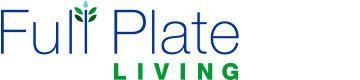 Questions?  Contact Florey Miller fmiller@manateeyourchoice.com 941-748-4501 x6410Steps to get started Go to fullplateliving.org https://www.fullplateliving.org/ Click on the green button  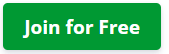 Scroll down and click on another green button 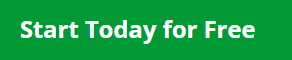 Fill out the box for No Charge Full Plate Living Membership, then click Sign up for free A page will pop up saying, 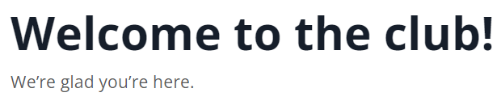 Scroll down and click on the green button 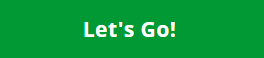 On the right side, you will see Full Plate Weight Loss Program 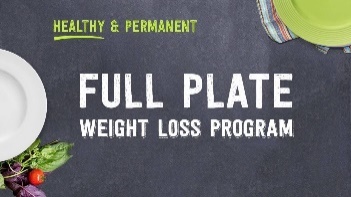 Click on the blue button  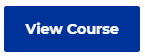 Lessons and links are listed on this page.  You can watch any or all of the lessons, however the quiz will contain questions from these lessons:Lesson 1   How to lose weight and feel full Lesson 3   An Easy Way to Measure How Much Fiber You’re EatingLesson 4   The First Habit You Need to Succeed on Full PlateLesson 7   Supper Lesson 8   The Habit of Maintaining a Weight Loss Friendly EnvironmentLesson 9   Beans Lesson 10  Fruits and VegetablesLesson 11  Cooked Whole Grains Lesson 12  The Habit of Turning Negative Thoughts into Positive Ones Lesson 14  How to Drink Less of your Calories Lesson 15  How to Snack Smarter Please take the quiz to confirm you have completed viewing the lessons, here: https://www.classmarker.com/online-test/start/?quiz=rbx60db78bff1c07You must get 50% to pass.  If you do not pass, you can repeat the quiz until you do pass. Classmarker will send us a list of those who have passed the quiz.  You just need to keep the certificate.    